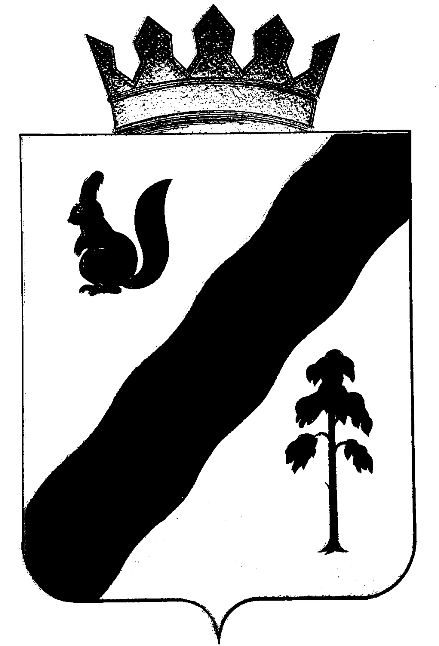 ПОСТАНОВЛЕНИЕАДМИНИСТРАЦИИ ГАЙНСКОГО МУНИЦИПАЛЬНОГО ОКРУГАПЕРМСКОГО КРАЯО признании утратившими силу Постановлений администрации Гайнского муниципального районаВ соответствии с Федеральным законом от 27 июля 2010 года № 210-ФЗ «Об организации предоставления государственных и муниципальных услуг» (далее – Федеральный закон № 210-ФЗ), постановлением Правительства Пермского края от 22 сентября 2017 года № 770-п «Об утверждении порядка формирования, ведения и утверждения регионального перечня (классификатора) государственных (муниципальных) услуг и работ Пермского края», в целях приведения в соответствие действующему законодательству,администрация Гайнского муниципального округа ПОСТАНОВЛЯЕТ:1.Признать утратившими силу:1.1. Постановление администрации Гайнского муниципального района от 05.12.2017 г. № 616-245-01-08 «Об утверждении Административного регламента предоставления муниципальной услуги «Предоставление сведений об объектах имущества, предназначенного для предоставления во владение и (или) в пользование субъектам малого и среднего предпринимательства и организациям, образующим инфраструктуру поддержки субъектов малого и среднего предпринимательства»»;1.2. Постановление администрации Гайнского муниципального округа от 19.05.2020 г. № 330 «Об утверждении Административного регламента предоставления муниципальной услуги «Предоставление сведений об объектах имущества, предназначенного для предоставления во владение и (или) в пользование субъектам малого и среднего предпринимательства и организациям, образующим инфраструктуру поддержки субъектов малого и среднего предпринимательства»».2. Контроль за исполнением настоящего постановления возложить на заместителя главы по экономике и финансам.3. Настоящее постановление вступает в силу со дня подписания.Глава муниципального округа – глава администрацииГайнского муниципального округа                                            Е.Г. Шалгинских02.07.2020№512